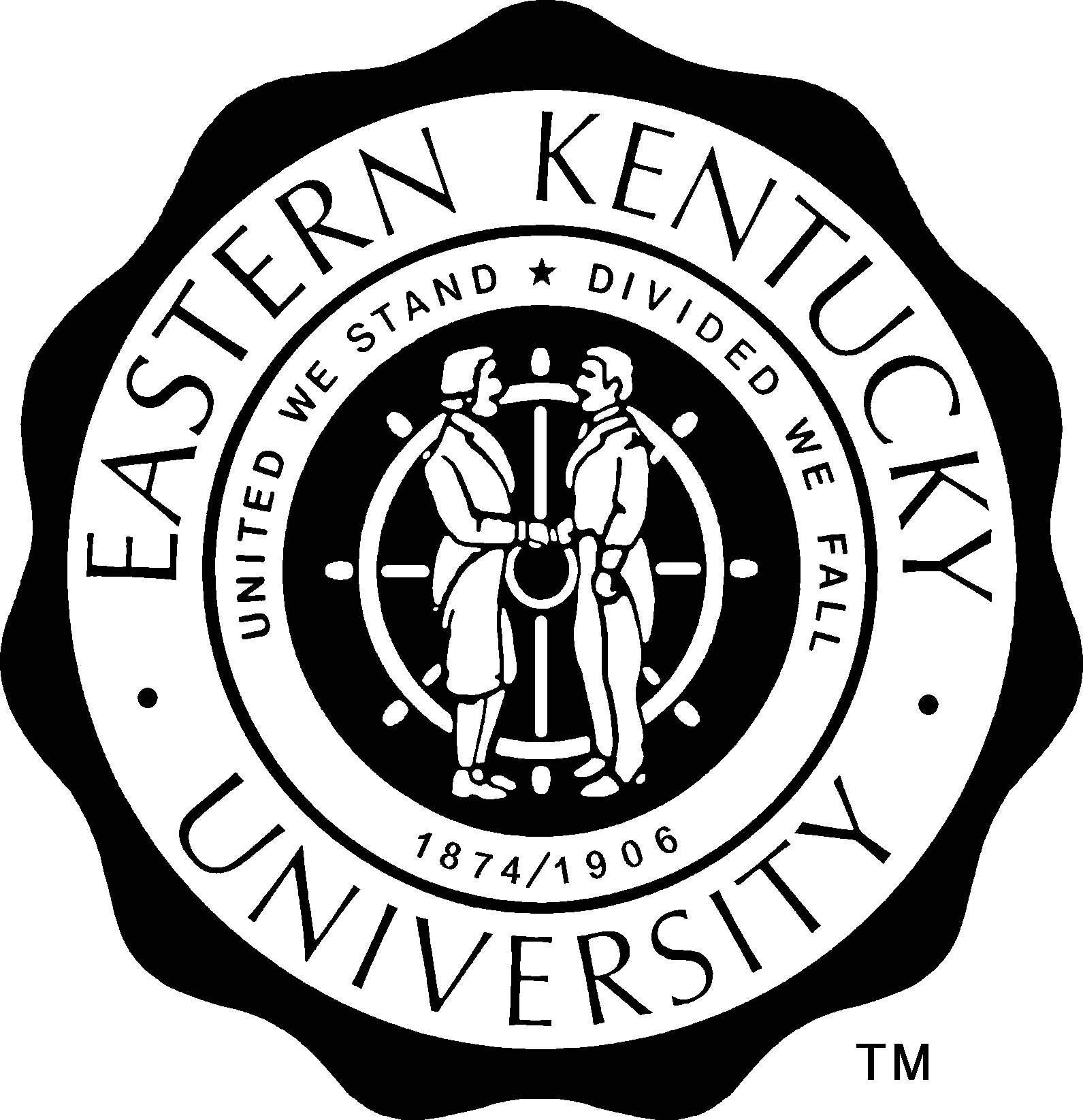 EASTERN KENTUCKY UNIVERSITYServing Kentuckians Since1906College of Justice and Safety – A Program of DistinctionRepeat Limit Override Request Students may repeat a course in an attempt to better their grade. The grade earned in the last taking will replace (in the GPA calculation) the grade earned earlier. Third attempts at the same course will be limited regardless of whether the student has completed the course or simply withdrawn previously. A student may enroll in the same course for a third or subsequent time only under unusual circumstances and with permission of the Dean of their major. The Registrar's Office monitors student course registrations and will administratively cancel the registration before or during the term, or remove credit after completion of the term, of any student improperly repeating a class.  Students must get permission from their Advisor and Department Chair of the course for each repeat request. Students will also provide a narrative stating the reasons for the repeat course and what will they intend to change to be successful in the repeat course.Student Name: _____________________________EKU ID #:____________________Which course do you want to repeat? Include Prefix, Number and CRN___________________In what semester(s) did you previously take this course, and what was your grade(s)? List each semester and grade for each time you have taken this course__________________________________________________________________________________________________________Please explain in detail why you want the opportunity to retake this course and what your plan is to be successful (may attach additional page if necessary): ______________________________________________________________________________   ____________________________________________________________________________________________________________________________________________________________Student Signature: _____________________________________ Date: __________________Advisor of Student Signature: _______________________________Date:________________Department Chair (of course requested) Signature: _______________________ Date: ___________Dean of College of Major Signature: __________________________Date________________Entered by Signature: _________________________Date_____________________________Request is denied by: _________________________on ____________ for the following reason:____________________________________________________________________________________________________________________________________________________________